Laser for SaleSail number – 17395291Comes with: €2750 o.n.o.For more information call 087-2563328 or email robjwynne@gmail.com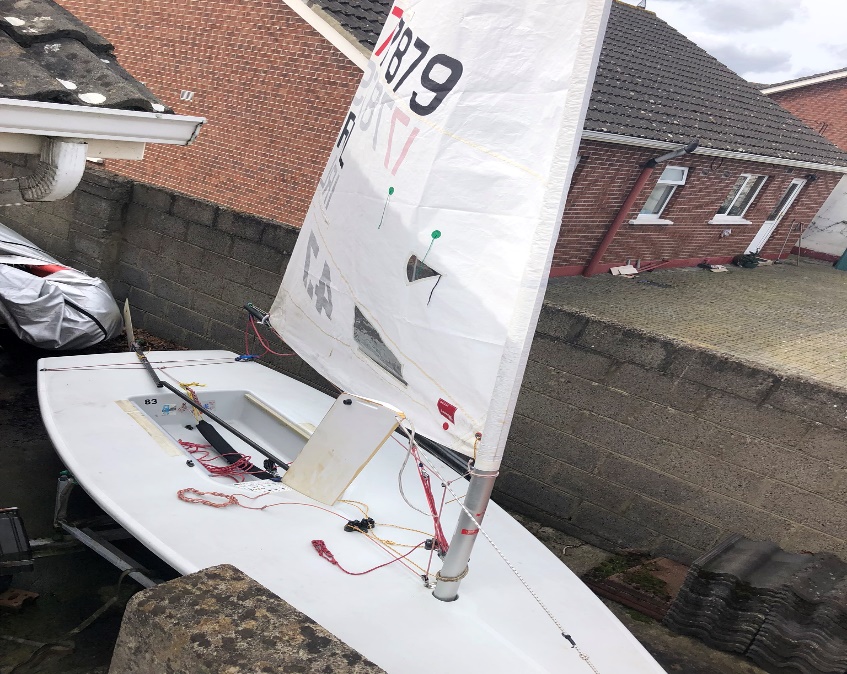 2 X 4.7 sails 2 x Radial Sails 1 x Full Rig Sail 4.7 bottom mast section Radial bottom mast section Full Rig bottom mast section Standard top mast section Standard boom and outhaul attached 1 x Rudder 1 x Tiller 2 x Tiller Extension Daggerboard Trolley cover that is suitable for road travelMast supports for travel Launch trailer + Launch wheels Road trailer + spare wheel Foil bag which includes main sheet, downhaul, clew strap, kicker, pulley systems, battons Spare grab rail 